Soundtrap1.  Using Chrome, go to www.soundtrap.com2.  Click on the Personal tab3.  Sign up with Google.  Sign in with your gmail login (alstudent.org)4.  Click on Enter Studio5.  Click on Blank template6.  Begin creating a song.  Browse Loops, Play Instruments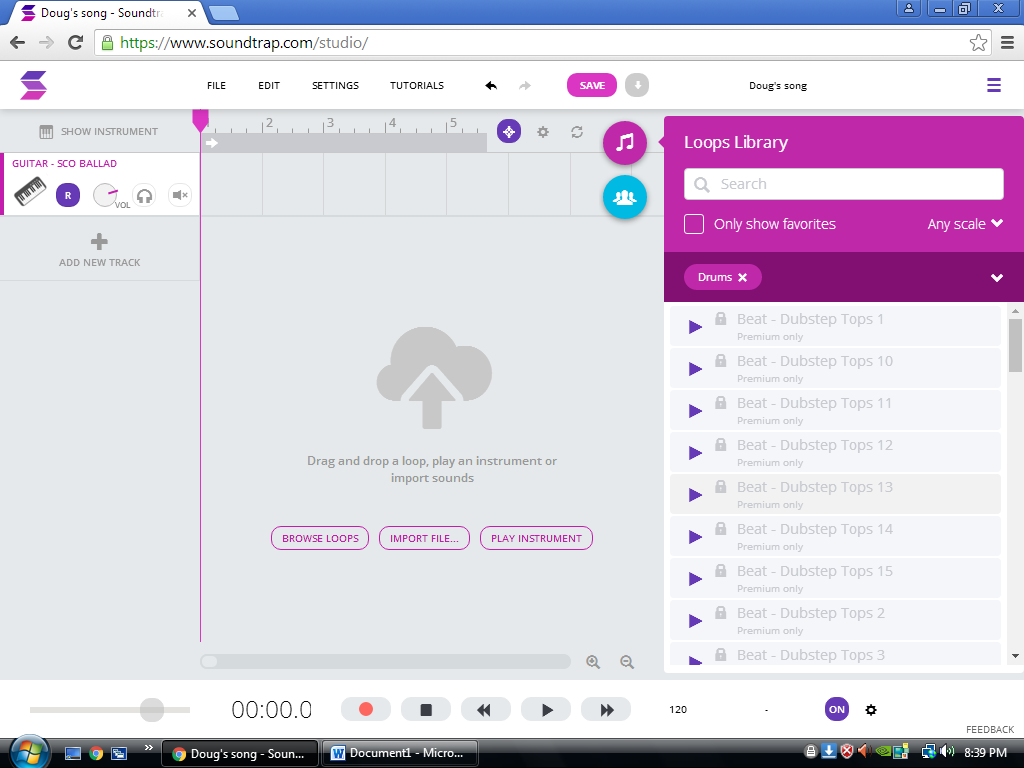 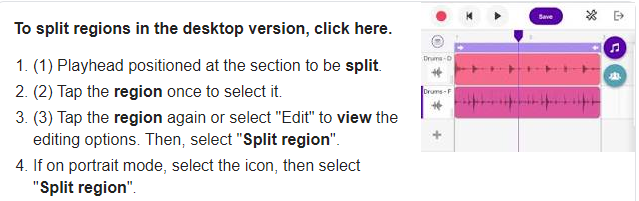 